Additional FileTable 1 Primers used for real-time qPCR 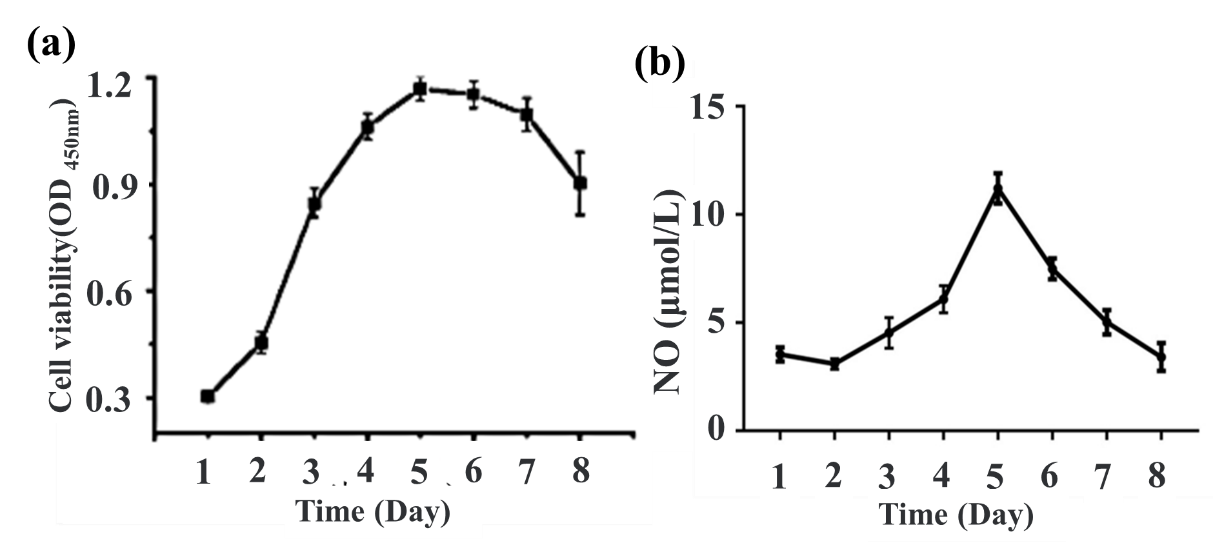 Fig.1. (a) The viability of ECs in the carotid artery model. (b) The functionality of ECs in the carotid artery model.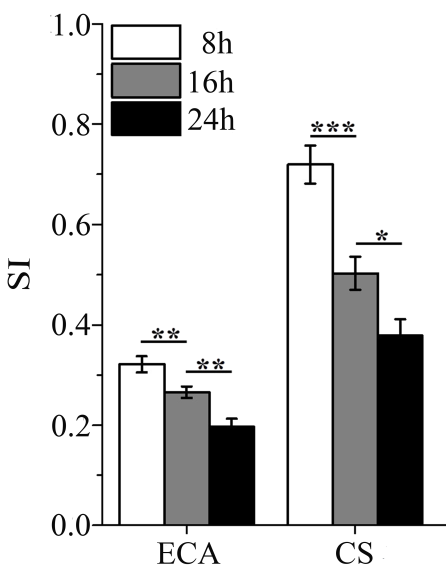 Fig.2. The SI of ECs in the carotid artery model in different study regions and timePrimer namePrimer sequenceICAM‐1 (forward)5′‐TCACCTATGGCAACGACTCC‐3′ICAM‐1 (reverse)5′-GTGTCTCCTGGCTCTGGTTC‐3′VCAM‐1 (forward)5′‐GAAGGTGGCTCTGTGACCAT‐3′VCAM‐1 (reverse)5′‐AAAGGTGCTGTAGATTCCCATT‐3′GAPDH (forward)	5′‐GCACCGTCAAGGCTGAGAAC‐3′GAPDH (reverse)	5′‐TGGTGAAGACGCCAGTGGA‐3′